湖南新闻奖参评作品推荐表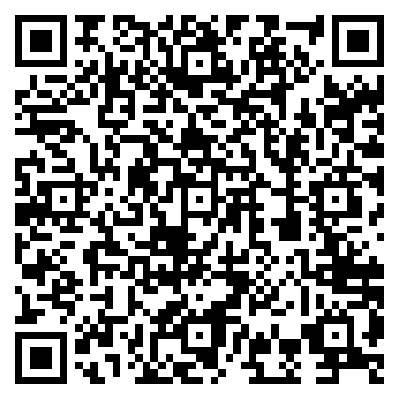 作品标题城步学生防溺水安全防护网“疏”而不漏城步学生防溺水安全防护网“疏”而不漏参评项目消息作品标题城步学生防溺水安全防护网“疏”而不漏城步学生防溺水安全防护网“疏”而不漏体裁文字消息作品标题城步学生防溺水安全防护网“疏”而不漏城步学生防溺水安全防护网“疏”而不漏语种中文作  者（主创人员）艾哲编辑王乐华 廖小祥王乐华 廖小祥原创单位邵阳日报刊播单位邵阳日报邵阳日报刊播版面1版要闻刊播日期2022年8月13日2022年8月13日新媒体作品填报网址http://szb.shaoyangnews.net/syrb/pc/content/202208/13/content_28975.htmlhttp://szb.shaoyangnews.net/syrb/pc/content/202208/13/content_28975.htmlhttp://szb.shaoyangnews.net/syrb/pc/content/202208/13/content_28975.htmlhttp://szb.shaoyangnews.net/syrb/pc/content/202208/13/content_28975.html  ︵作采品编简过介程  ︶邵阳市作为人口大市，防范学生溺水工作一度在全省“亮黄牌”。城步防范学生溺水工作走在邵阳市各县市区前列。该县突出一个“疏”字，努力在“创新‘疏’招”上下功夫，不但全县投资数额少，才130余万元，而且效果明显，尚未发生1起学生溺亡事故。2022年8月上旬，本报记者特安排4天时间，深入城步教育局、城区各中小学校、县城游泳馆以及湖南南山国家公园管理局、五团镇、汀坪乡等地采访，先后召开座谈会3次，采访人员高达30余人次，获得了该县防范学生溺水工作第一手详细材料。2022年8月10日，记者在城步写好文章后投编辑部，得到高度重视，放在“一版头条”的重要位置发表。邵阳市作为人口大市，防范学生溺水工作一度在全省“亮黄牌”。城步防范学生溺水工作走在邵阳市各县市区前列。该县突出一个“疏”字，努力在“创新‘疏’招”上下功夫，不但全县投资数额少，才130余万元，而且效果明显，尚未发生1起学生溺亡事故。2022年8月上旬，本报记者特安排4天时间，深入城步教育局、城区各中小学校、县城游泳馆以及湖南南山国家公园管理局、五团镇、汀坪乡等地采访，先后召开座谈会3次，采访人员高达30余人次，获得了该县防范学生溺水工作第一手详细材料。2022年8月10日，记者在城步写好文章后投编辑部，得到高度重视，放在“一版头条”的重要位置发表。邵阳市作为人口大市，防范学生溺水工作一度在全省“亮黄牌”。城步防范学生溺水工作走在邵阳市各县市区前列。该县突出一个“疏”字，努力在“创新‘疏’招”上下功夫，不但全县投资数额少，才130余万元，而且效果明显，尚未发生1起学生溺亡事故。2022年8月上旬，本报记者特安排4天时间，深入城步教育局、城区各中小学校、县城游泳馆以及湖南南山国家公园管理局、五团镇、汀坪乡等地采访，先后召开座谈会3次，采访人员高达30余人次，获得了该县防范学生溺水工作第一手详细材料。2022年8月10日，记者在城步写好文章后投编辑部，得到高度重视，放在“一版头条”的重要位置发表。邵阳市作为人口大市，防范学生溺水工作一度在全省“亮黄牌”。城步防范学生溺水工作走在邵阳市各县市区前列。该县突出一个“疏”字，努力在“创新‘疏’招”上下功夫，不但全县投资数额少，才130余万元，而且效果明显，尚未发生1起学生溺亡事故。2022年8月上旬，本报记者特安排4天时间，深入城步教育局、城区各中小学校、县城游泳馆以及湖南南山国家公园管理局、五团镇、汀坪乡等地采访，先后召开座谈会3次，采访人员高达30余人次，获得了该县防范学生溺水工作第一手详细材料。2022年8月10日，记者在城步写好文章后投编辑部，得到高度重视，放在“一版头条”的重要位置发表。社会效果此文的发表，应时、应景、应需，邵阳市各县市区立即活学活用城步“创新‘疏’招”的工作做法，全市防范学生溺水工作得以较好推进。文章发表后，邵阳日报社进行了全媒体宣传；该文的内容，先后被《潇湘晨报》、人民网、中国新闻网、国际在线网、红网、华声在线网、北青网、人民资讯、湖南省人民政府官方网站等10多家报纸、网站转载或刊用。此文的发表，应时、应景、应需，邵阳市各县市区立即活学活用城步“创新‘疏’招”的工作做法，全市防范学生溺水工作得以较好推进。文章发表后，邵阳日报社进行了全媒体宣传；该文的内容，先后被《潇湘晨报》、人民网、中国新闻网、国际在线网、红网、华声在线网、北青网、人民资讯、湖南省人民政府官方网站等10多家报纸、网站转载或刊用。此文的发表，应时、应景、应需，邵阳市各县市区立即活学活用城步“创新‘疏’招”的工作做法，全市防范学生溺水工作得以较好推进。文章发表后，邵阳日报社进行了全媒体宣传；该文的内容，先后被《潇湘晨报》、人民网、中国新闻网、国际在线网、红网、华声在线网、北青网、人民资讯、湖南省人民政府官方网站等10多家报纸、网站转载或刊用。此文的发表，应时、应景、应需，邵阳市各县市区立即活学活用城步“创新‘疏’招”的工作做法，全市防范学生溺水工作得以较好推进。文章发表后，邵阳日报社进行了全媒体宣传；该文的内容，先后被《潇湘晨报》、人民网、中国新闻网、国际在线网、红网、华声在线网、北青网、人民资讯、湖南省人民政府官方网站等10多家报纸、网站转载或刊用。  ︵初推评荐评理语由  ︶文章报道的“创新‘疏’招”这一防溺水方式和方法，具有较强的可借鉴性、可复制性。文章题材新鲜、观点新颖、结构完整。同意报送！签名：2023年3月9日文章报道的“创新‘疏’招”这一防溺水方式和方法，具有较强的可借鉴性、可复制性。文章题材新鲜、观点新颖、结构完整。同意报送！签名：2023年3月9日文章报道的“创新‘疏’招”这一防溺水方式和方法，具有较强的可借鉴性、可复制性。文章题材新鲜、观点新颖、结构完整。同意报送！签名：2023年3月9日文章报道的“创新‘疏’招”这一防溺水方式和方法，具有较强的可借鉴性、可复制性。文章题材新鲜、观点新颖、结构完整。同意报送！签名：2023年3月9日联系人（作者）艾哲艾哲手机15907392828